Fiscal & Administrative Services Workplace Challenges Word Cloud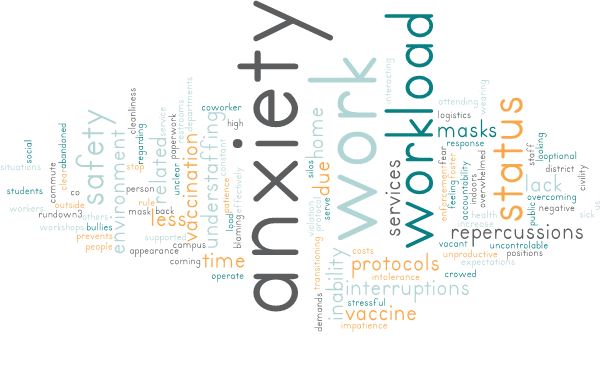 